Nanotechnology Scavenger Hunt Wall DocumentsPrint each page individually (one sided).  Can be black or white or in color.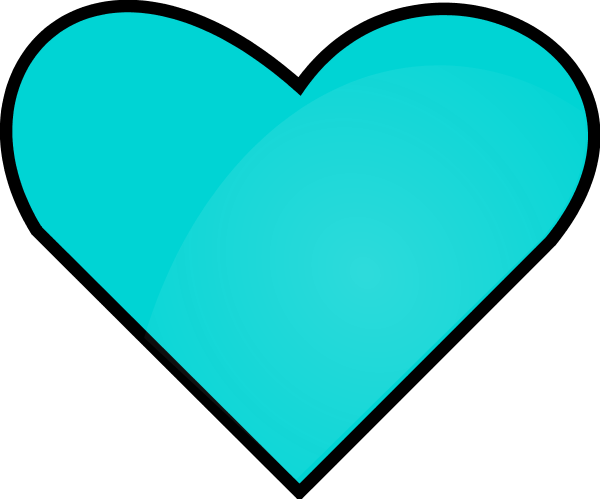 14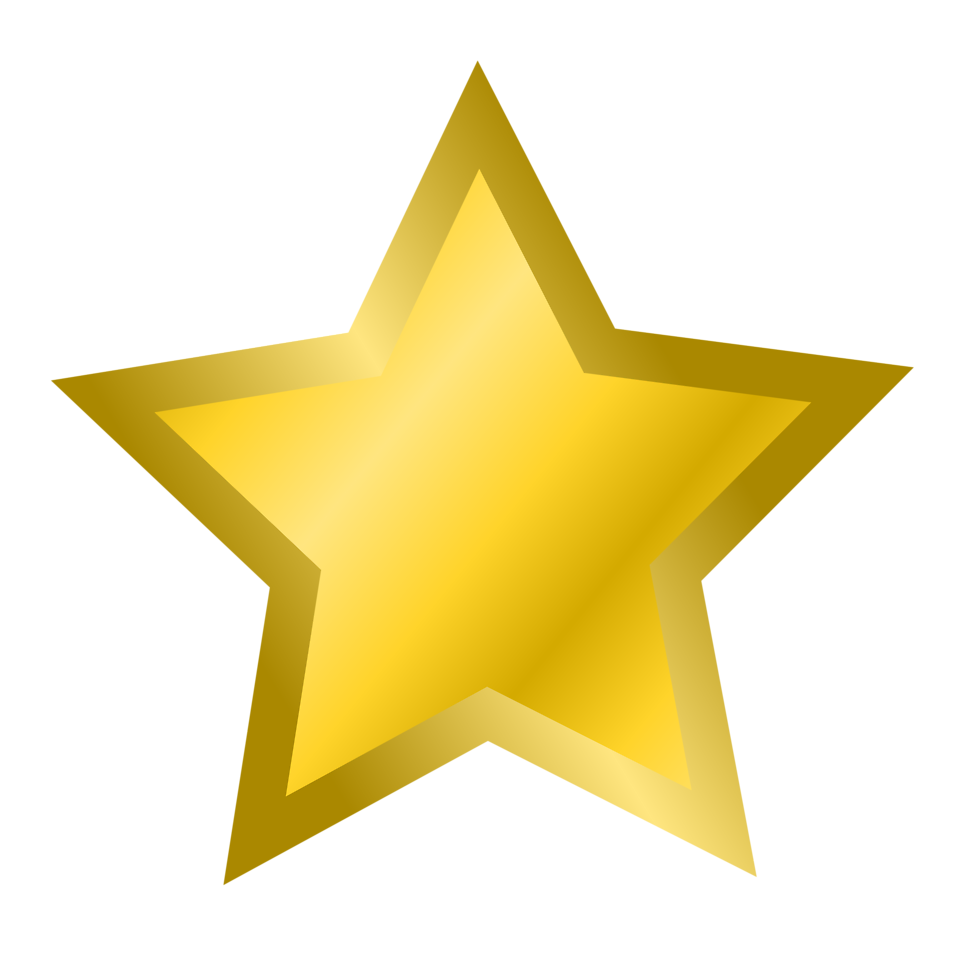 69%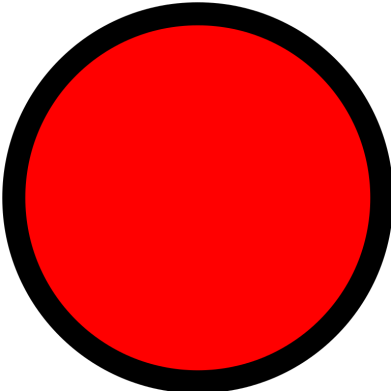 2015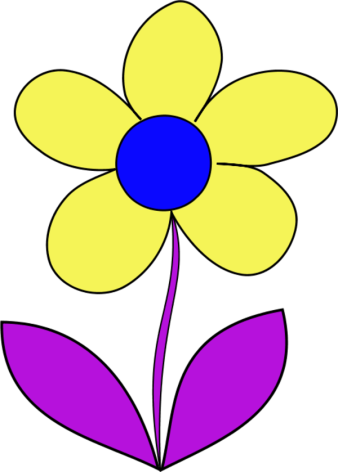 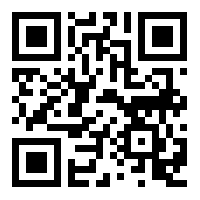 65%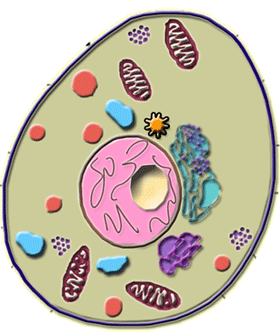 10 -9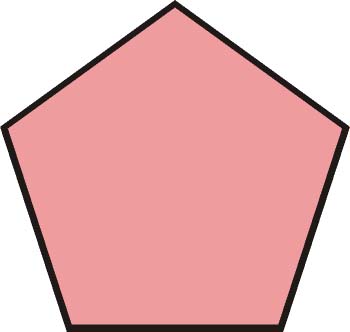 10,000 nm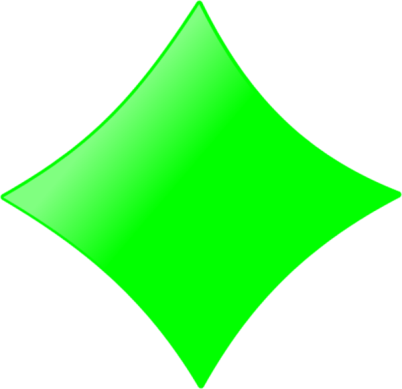 100 nm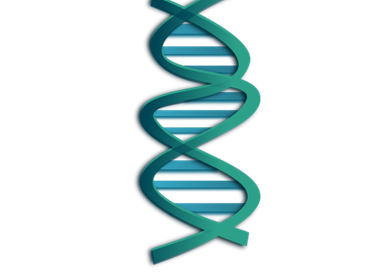 1180 ft